CURRICULAM VITAE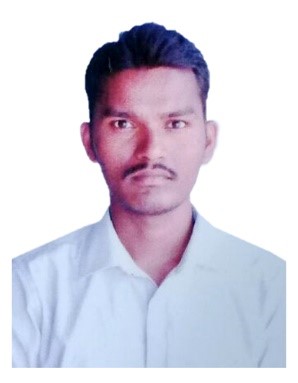 Pakala Civil EngineerE mail: pakala.382255@2freemail.com Visa status: visit visaCAREER OBJECTIVE:To work in a firm with a professional work driven environment where I can utilize and apply my knowledge, skills which would enable me as a fresh graduate to grow while fulfilling organizational goals. PROFESSIONAL EXPERIENCE:Company Name 		: - ESCHOL WELFARE SOCIETYDuration			: - From August 2014 to June 2018.JOB RESPONSIBILITIES:Manage, design, develop and maintain small-scale to large scale construction projects in safe, timely and sustainable mannerConduct on site investigations and analyze data (maps, reports, tests, drawings and other)Carry out technical & feasibility studies, to draw up blueprints that satisfy technical specificationsAssess potential risks, materials and costsProvide advice and resolve creatively any emerging problems/deficienciesOversee and mentor staff and liaise with a variety of stakeholdersHandle over the resulting structures and services for useManage budget and purchase equipment/materialsComply with guidelines and regulations including permits, safety etc and deliver technical files and other technical documentation as required.COMPUTER KNOWLEDGEAll windows operating systems.ACADEMIC CREDENTIALSINTERPERSONAL SKILLAbility to rapidly build relationship and set up trust.Confident and DeterminedAbility to cope up with different situations.PERSONAL DETAILSDate of Birth    		                           : - 22 June1993                          Language Known		              : - English, Telugu, & Hindi                                                        Marital Status 			              : - MarriedNationality		                           : - Indian DECLARATIONI do hereby declare that the above information is true to the best of my knowledge.QualificationBoard/UniversityPassingYearB.Tech (Civil Engineering)Indur Institute of Engineering & Technology2010-2014IntermediateSri Maharshi Jr. college2008-2010High SchoolAPSWRS2008